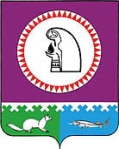 О внесении изменения  в Порядок предоставления межбюджетных трансфертов из бюджета муниципального образования Октябрьский район бюджетам городских и сельских поселений, входящих в состав Октябрьского района, утвержденный решением Думы Октябрьского районаот 13.11.2008 № 460В соответствии со статьей 136 Бюджетного кодекса Российской Федерации, Дума  Октябрьского  района  РЕШИЛА:1. Внести изменения в Порядок предоставления межбюджетных трансфертов из бюджета муниципального образования Октябрьский район бюджетам городских и сельских поселений, входящих в состав Октябрьского района, утвержденный решением Думы Октябрьского района от 13.11.2008 № 460,  исключив пункты  2, 3 раздела 3.2. Настоящее решение опубликовать в официальном сетевом издании «октвести.ру».	     3. Решение вступает в силу после его официального опубликования, применяется к правоотношениям, возникшим при составлении и исполнении бюджетов муниципальных образований, начиная с бюджетов на 2019 год и на плановый период  2020 и 2021 годов.	     4. Контроль за выполнением настоящего решения возложить на постоянную комиссию Думы Октябрьского района по бюджету, налогам и финансам.Председатель Думы Октябрьского района                                                                С.И. МарковИсполнитель:Главный специалист бюджетного отдела Комитета по управлению муниципальными финансами администрации Октябрьского районаА.Н. НефёдоваТел. 28-024ПРОЕКТПРОЕКТПРОЕКТПРОЕКТПРОЕКТПРОЕКТПРОЕКТПРОЕКТПРОЕКТПРОЕКТМуниципальное образование Октябрьский районДУМАРЕШЕНИЕМуниципальное образование Октябрьский районДУМАРЕШЕНИЕМуниципальное образование Октябрьский районДУМАРЕШЕНИЕМуниципальное образование Октябрьский районДУМАРЕШЕНИЕМуниципальное образование Октябрьский районДУМАРЕШЕНИЕМуниципальное образование Октябрьский районДУМАРЕШЕНИЕМуниципальное образование Октябрьский районДУМАРЕШЕНИЕМуниципальное образование Октябрьский районДУМАРЕШЕНИЕМуниципальное образование Октябрьский районДУМАРЕШЕНИЕМуниципальное образование Октябрьский районДУМАРЕШЕНИЕ«»20019 г.№пгт. Октябрьскоепгт. Октябрьскоепгт. Октябрьскоепгт. Октябрьскоепгт. Октябрьскоепгт. Октябрьскоепгт. Октябрьскоепгт. Октябрьскоепгт. Октябрьскоепгт. ОктябрьскоеГлава Октябрьского района          А.П. Куташова